Objednávka č. 5606  Lékárna MMN, a.s. veřejnost 
, Metyšova 465, 514 01 Jilemnice 
IČ:05421888, DIČ:CZ05421888, IČZ:67346000 Lékárna MMN, a.s. veřejnost	Dodavatel: ViaPharma s.r.o.VEREJNOST Metyšova 465, 514 01 Jilemnice IČO:05421888	Nadrazni 344/23, 15000 Praha 5 
DIČ:CZ05421888		DIČ:CZ14888742 Č. ú.:000115-3453310267/0100		FAX: Externí č. obj.	20210825 SUKLNázev	Forma	Objednáno	Potvrzeno 
AC-color light krémpasta 30g			1KS		1 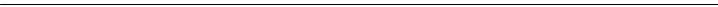 247147ADVANTAN	1MG/G CRM 1X15G		2	2 28839AERIUS 0,5 MG/ML	POR SOL 1X120ML+LZ		6BAL	0 
28837AERIUS 0,5 MG/ML	POR SOL 1X60ML+LZ	10BAL	0 127532AFITEN 10 MG	POR TBL NOB 30X10MG	3	0 221901AIRBUFO FORSPIRO	160MCG/4,5MCG INH PLV DOS 1X60DÁV	6	6 233499AKARBOZA MYLAN	100MG TBL NOB 120	3	3 92411ALPICORT	SOL 100ML	1BAL	1 202088ANALERGIN	POR TBL FLM 30X10MG	3BAL	3 116436APO-PANTO 40	POR TBL ENT 100X40M	0BAL	0 203808ASACOL 800	POR TBL ENT 90X800M	5BAL	0 113097AZALIA 75 MIKROGRAMU POTAHOVANE	POR TBL FLM 3X28X75	2BAL	2 26249AZOPT	OPH GTT SUS 3X5ML	4BAL	0 
B-KOMPLEX FORTE GENERICA	TBL 20	3BAL	3 
BABYCALM DOPLNEK STRAVY 15ML KO	NCENTRATU	2BAL	0 76152BATRAFEN				LIQ 20ML				8BAL				0 2679BERODUAL N			INH SOL 200DAV		10BAL			0 
BI-OIL	60ML			2BAL				2 
BIONE bylin.balzám Kostival/Kaštan koň.300ml						3KS					0 
62732BORAX				GRA 4GM CH9				1BAL				1 164888CALTRATE 600 MG/400 IU D3 POTAH					POR TBL FLM 90				20BAL					0 CANDYS 10ML SLADIDLO SE SUKRALO	ZOU				6BAL			0 
213105COLTOWAN					10MG TBL NOB 30					2					0 243186COMBAIR NEXTHALER					100MCG/6MCG/DÁV INH PLV 1X180DÁV II					3					3 232158CONCOR COR					5MG TBL FLM 100				10				10 CRYOFLEX 18X15CM GELOVY STUDENY	/TEPLY OBKLAD VOLNE	3BAL				3 
CURAPROX CS 1560 SOFT ZUB.KARTA	V BLISTRU	5BAL				5 
CURAPROX CS 3960 SUPER SOFT ZUB	3KS					0BAL			0 
CURAPROX CS5460 ULTRASOFT ZUB.	KARTACEK V BLISTRU	5BAL				5 
232285DEFUMOXAN					1,5MG TBL NOB 100					2BAL					2 10754DEPO-PROVERA				INJ SUS 1X1ML STR				3BAL				0 234815DESLORATADIN MYLAN					5MG TBL FLM 90				10				10 75631DICLOFENAC AL RETARD				TBL OBD 20X100MG				5BAL				0 3542DIGOXIN 0.250 LECIVA			TBL 30X0.25MG			3BAL			3 
113DILURAN		TBL 20X250MG		2BAL		2 
3645DIMEXOL			TBL 30X200MG			0BAL			0 
Duracell DA13 PR48 baterie do naslouchadel 6ks						2BAL			0 
59893EGILOK 100MG				TBL 60X100MG				2BAL				2 177296EGIRAMLON 10 MG/10 MG					POR CPS DUR 90					2BAL					0 193741ELIQUIS 2,5 MG					POR TBL FLM 168X2.5MG					5					5 191104EMANERA					40MG CPS ETD 30 II					0					0 97026ENELBIN 100 RETARD				TBL 50X100MG				2BAL				0 103789ENSTILAR					50MCG/G+0,5MG/G DRM SPM 1X60G					3					3 130719ESPUMISAN KAPKY 100 MG/ML					POR GTT EML 1X30ML					5BAL					0 I26050UA#351	Strana 1	25.8.202116:00  Lékárna MMN, a.s. veřejnost 
, Metyšova 465, 514 01 Jilemnice 
Objednávka č. 5606	IČ:05421888, DIČ:CZ05421888, IČZ:67346000 SUKLNázev		Forma	Objednáno	Potvrzeno 
243130EUTHYROX	100MCG TBL NOB 100 I		5		5 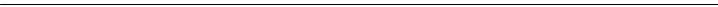 72928EXODERIL				SOL 1X10ML/100MG				0BAL				0 
5006844FILM OCHRANNÝ CONVACARE						UBROUSKY, 100 KS						1BAL						0 
235316FINASTERID MYLAN					5MG TBL FLM 100					3						3 
14830FLECTOR EP TISSUGEL				EMP 5 KS 14X10				3BAL				3 
242669FORLAX					10G POR PLV SOL SCC 20					3BAL					3 
80708Gelita-Spon Standard GS-002 80x50x10mm/2ks										2BAL				0 
235328GLIMEPIRID MYLAN					3MG TBL NOB 90					0						0 
112659GLYCLADA 30 MG TABLETY S RIZENY					POR TBL RET 90X30MG					0BAL					0 
GS Condro DIAMANT tbl.100+50 dárek 2020 ČR/SK							1BAL					0 
210178HUMALOG 200 JEDNOTEK/ML					SDR INJ SOL 5X3ML				10BAL				10 
25594HUMALOG MIX50 100 IU/ML				INJ SUS 5X3ML/300UT			10BAL			10 
168HYDROCHLOROTHIAZID LECIVA		TBL 20X25MG		5BAL		5 
207900IBALGIN					600MG TBL FLM 30				10					0 
93724INDOMETACIN 100 BERLIN-CHEMIE				RCT SUP 10X100MG				0BAL				0 
25677INSULATARD HM PENFILL				INJ 5X3ML/300UT				3BAL				3 
169660KAPIDIN 20 MG					POR TBL FLM 100X20M					0BAL					0 
238192KERASAL					50MG/G+100MG/G UNG 50G					2KS					0 
76653KETONAL FORTE				POR TBL FLM 20X100M				3BAL				0 
KUBIK PLAY MRKEV MALINA LIMETKA	0.4L						5BAL					0 
KULISEK FORTE SACKY	10X6.8G		3BAL					3 
LEROS BABY CAJ PRO KOJICI MATKY	HER 20X1.5G	0BAL					0 
172044LETROX 150					POR TBL NOB 100X150					3BAL					3 
225959LIPANTHYL NT					145MG TBL FLM 90					3						3 
47476LORADUR				POR TBL NOB 50			10BAL				0 
16593MALTOFER FOL TABLETY				POR TBL MND 30				7BAL				0 
145847MERTENIL 20 MG POTAHOVANE TABLE					POR TBL FLM 30X20MG					0BAL					0 
94804MODURETIC				TBL 30			30BAL				0 
233221MONTELUKAST MYLAN					10MG TBL FLM 100				10				10 
NASADEC NA BERLE C.3							0BAL					0 
58408NASOBEC				SPR NAS 200X50RG				0BAL				0 
30959NEUROMAX FORTE				POR TBL FLM 20				0BAL				0 
31089NITROMINT 2.6MG				TBL RET 60X2.6MG				2BAL				2 
237378NUROFEN PRO DĚTI JAHODA					20MG/ML POR SUS 200 ML II					3KS					3 
5009949OBINADLO ELASTICKÉ FIXAČNÍ PEHA FIX						10CMX4M,V NAPN.STAVU,20KS						2BAL						0 
Odol Classic ZP 75ml							2KS						2 
66366OSPAMOX 250MG/5ML				GRA SUS 1X60ML				0BAL				0 
223053OZEMPIC					0,5MG INJ SOL 1X1,5ML+4J					3BAL					3 
PANTHENOL SAMPON PROTI LUPUM	250ML (DR.MULLER)	1BAL					1 
PARGAVIT VITAMIN C MIX PLUS	TBL.120			2BAL					0 
86616PENTASA SLOW RELEASE TABL.500MG				TBL RET 100X500MG-B				4BAL				0 
122690PRESTARIUM NEO COMBI 5MG/1.25MG					POR TBL FLM 90					0BAL					0 
4207PROTHIADEN 25			DRG 30X25MG			3BAL			3 
5005264PROUŽKY DIAGNOSTICKÉ GLUNEO(PRO ZP KOD 0169404)					DIAGNOSTICKÉ PROUŽKY KE GLUKOMETRU 					10					10 
5006902PROUŽKY DIAGNOSTICKÉ PRO MYLIFE UNIO(PRO ZP KOD 01					INZULÍNOVÝ REŽIM,BEZKONTAKTNÍ ODBĚR 					10						0 
5006292PROUŽKY DIAGNOSTICKÉ VERI-Q BALANCE (PRO ZP KÓDY 0						INZULÍNOVÝ REŽIM,50KS					10BAL						0 
5002620PROUŽKY DIAGNOSTICKÉ WELLION CALLA(PRO ZP KOD 0085PROUŽKY TESTOVACÍ DO 						5BAL						0 
1631PURINOL 100MG			TBL 100X100MG			5BAL			5 
193249REPAGLINIDE ACCORD 0,5 MG					TBL NOB 90X0,5MG					2						2 
76380RHEFLUIN				TBL 30			50BAL				0 
148070ROSUCARD 10 MG POTAHOVANE TABLE					POR TBL FLM 90X10MG				10BAL				10 
193815RYZODEG					100U/ML INJ SOL PEP 5X3ML				12				12 
5000760SÁČEK URINÁLNÍ SUP 20 V2						2000 ML, DOLNÍ VÝPUST-KŘÍŽOVÁ, PÁSEK, 1 10BAL						0 
92414SEPTONEX				SPR 1X45ML				3BAL				3 
218092SINECOD					5MG/ML POR GTT SOL 1X20ML					3KS					3 
191922SIOFOR 1000					POR TBL FLM 60X1000				50BAL				50 
Slinivkový 20 n.s. GREŠÍK Devatero bylin							2						0 
230629SOLIFENACIN MYLAN					5MG TBL FLM 100					0						0 I26050UA#351	Strana 2	25.8.202116:00  Lékárna MMN, a.s. veřejnost 
, Metyšova 465, 514 01 Jilemnice 
Objednávka č. 5606	IČ:05421888, DIČ:CZ05421888, IČZ:67346000 SUKLNázev		Forma	Objednáno	Potvrzeno 
119654SORBIFER DURULES	POR TBL FLM 100X100		0BAL		0 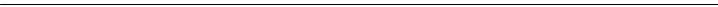 122632SORTIS 80 MG	POR TBL FLM 30X80MG		3BAL		3 
184442SORVASTA	30MG TBL FLM 30X1		3BAL		0 
223560SPERSADEX COMP.	5MG/ML+1MG/ML OPH GTT SOL 1X5ML II		3		0 
188850STACYL 100 MG ENTEROSOLVENTNI T	POR TBL ENT 100X100	10BAL	10 STRIKACKA 10ML CHIRANA	100KS		0BAL	0 
192769SUNYA	POR TBL OBD3X21		0BAL	0 151193SUPRELIP	POR CPS DUR 100X200		6BAL	6 226695SURGAM LÉČIVA	300MG TBL NOB 20		6	0 210440SYNJARDY 5 MG/850 MG	POR TBL FLM 180X1X5MG/850MG	10BAL	0 234220TARKA	180MG/2MG TBL RET 98		2	0 234221TARKA	240MG/4MG TBL RET 98		5	0 158198TELMISARTAN SANDOZ 80 MG	POR TBL NOB 100X80M		5BAL	5 61238THEOPLUS	TBL 30X300MG	2BAL	0 
225175TOBREX	3MG/ML OPH GTT SOL 1X5ML	0	0 
201133TRAMAL KAPKY 100 MG/1 ML	POR GTT SOL 1X96ML	3BAL	3 
190975TRIPLIXAM 10 MG/2,5 MG/10 MG	POR TBL FLM 90	5BAL	0 56976TRITACE 2,5 MG		POR TBL NOB 20X2.5M		10BAL		10 
210230TRULICITY 1,5 MG			SDR INJ SOL 2X1,5MG			10			10 
30434VEROSPIRON		TBL 100X25MG-BLISTR		10BAL		10 
225450VESSEL DUE F			250SU CPS MOL 60			10			10 
Vincentka nosní sprej STANDARD hypotonický 25ml				1KS				1 
VITAR VITAMIN C	PLV 100G	2BAL				0 
VIVIL EXTRA SILNY MENTOL + VIT.	C BEZ CUKRU 60G	5BAL				5 
210190XULTOPHY			100U/ML+3,6MG/ML INJ SOL 3X3ML			10BAL			10 
12770YAL		SOL 2X67.5ML			2BAL			0 
146917ZOLOFT 50 MG			POR TBL FLM 100X50M				0BAL				0 
ZUBNI PASTA PROMISE	150G			3BAL				3 Celková předpokládaná NC bez DPH:	 125 337,33 Kč I26050UA#351	Strana 3	25.8.202116:00 